受付時間についてお知らせ月曜日・水曜日・金曜日　　　  午前中　→　８：４５～１２：００　　　　ただし、初めて受診の方、お久しぶりの来院の方は１１：３０までの受付とさせて頂きます。　　　　また、検査の予定がある方、処置のある方は早めにお出で頂きますようご協力をお願い申しあげます。　　　 午後　→　　１３：５５～１８：００火曜日　　　　 午前中　→　月・水・金と同様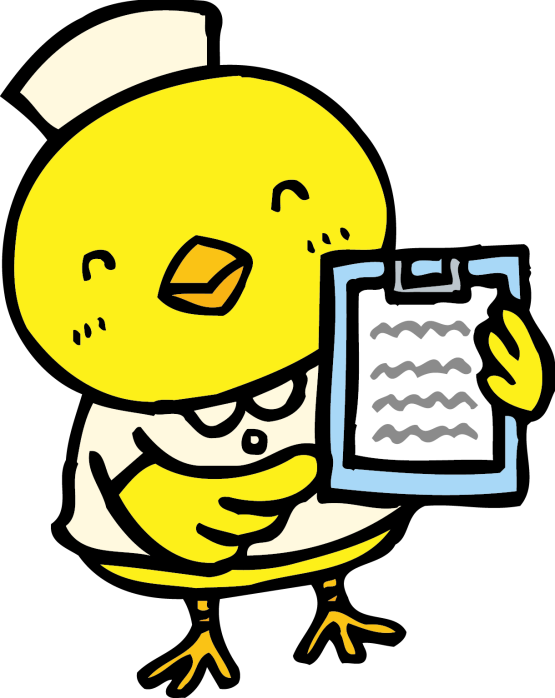 　　　 午後　→　１３：５５～１８：００　　　　　火曜日午後は、予約の患者様と物療のみの患者様だけを受付させて頂きます。　　　　　ただし、急患の患者様は受付できる場合がありますので、お問い合わせ下さい。土曜日　　　　　　８：４５～１４：００　（昼休憩なし）